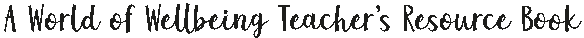 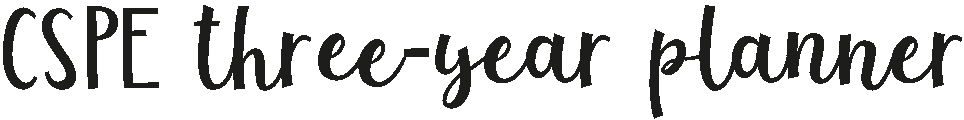 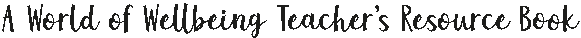 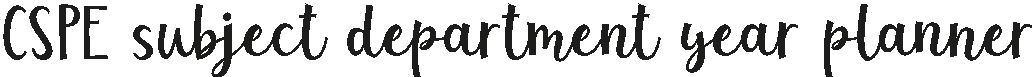 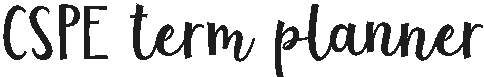 Year 1Year 2Year 3Strand(s):Strand(s): Strands(s):Unit/themes:Unit/themes:Unit/themes:School year:  	School year:  	School year:  	School year:  	School year:  	Class:  	Class:  	Class:  	Class:  	Class:  	August to 
October midtermNovember toChristmasJanuary to
midtermFebruary toEasterEaster to
summerStrand(s):Strand(s):Strand(s):Strand(s):Strand(s):Units/themes:Units/themes:Units/themes:Units/themes:Units/ themes:Learning outcomes:Learning outcomes:Learning outcomes:Learning outcomes:Learning outcomes:Assessment:Assessment:Assessment:Assessment:Assessment:Name of citizenship action: 									__ _____From: 	   __  To:  		________________  _____Name of citizenship action: 									__ _____From: 	   __  To:  		________________  _____Name of citizenship action: 									__ _____From: 	   __  To:  		________________  _____Name of citizenship action: 									__ _____From: 	   __  To:  		________________  _____Name of citizenship action: 									__ _____From: 	   __  To:  		________________  _____From:  		   To:  	___From:  		   To:  	___Class:  	___Class:  	___Strand:Units/themes: Learning outcome(s):Activities:Resources: Assessment:Action/action ideas: Action/action ideas: 